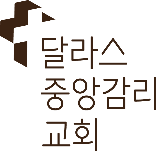           2024 Dallas Central Methodist Church Scholarship We are pleased to announce that Dallas Central Methodist Church will be hosting its 14th annual DCMC Scholarship. This scholarship program aims to support the students who are in need of financial assistance to continue their education journey. Each selected applicant will receive a scholarship award of $1000. We are grateful to the members of Dallas Central Methodist Church whose generous donations make these scholarships possible. Applicants who receive a scholarship will be expected to attend the ceremony hosted on July 20th at 5pm at Dallas Central Methodist Church. The church is located at 3800 Carbon Rd, Irving, Texas, 75038. Please note that the priority will be given to new applicants, and in cases where siblings apply together, it is likely that only one will be awarded the scholarship. This approach aims to extend support to a broader range of students. To apply for the scholarship, please provide the following application materials: Scholarship applicationa self-introduction letter or a resumeA photo of yourself (used for award ceremony)A copy of your latest school transcript A proof of admission to college that you intend to attend or are attendingOne-page essay on the following topic (around 500 words): Looking ahead, where do you see yourself in ten years? Discuss how your educational journey and the scholarship will help you achieve your career goals, especially in the context of serving your community or contributing to society.To submit your application, please email your complete application materials to scholarship@dallascentral.church by June 16th, 2024. All the required documents should be compiled into a single PDF file titled FirstnameLastname.pdf (ex: JohnDoe.pdf). We look forward to receiving your applications and wish you the best of luck in your educational journey.2024 Dallas Central Methodist ChurchStudent Scholarship ApplicationEligibility- High school seniors or undergraduate students, with either the applicant or their parent attending DCMC.
- High school seniors or undergraduate students, with a parent employed by the Irving Police Department.
- High school seniors or undergraduate students, with a parent employed by the Irving Fire Department.
- High school seniors from Irving ISD.Personal InfoLast Name: _____________________________   First Name: ____________________________Current Address:________________________________________________________________City: __________________________________________ State:___________ Zip:____________Telephone: ____________________________________________________________________E-mail: ________________________________________________________________________Home/Parents Address: __________________________________________________________	City:____________________________________ State:___________ Zip:__________________Only for Current High School Seniors:Name of your High School:_______________________________________GPA/RANK:________Address:_______________________________________________________________________College InformationName:_______________________________________________________ GPA:_____________Address:_______________________________________________________________________Anticipated Major:_____________________________________Anticipated Degree:____________________________________Anticipated Graduation Date:____________________________Financial InfoFinancial Assistances - including personal gift, scholarships, and grants, you will receive per semesterHousehold Income – Check where it applies.Please answer ONLY if you are a child of a DCMC member:Father’s Name:_____________________________ 한글이름: _________________________Mother’s Name:____________________________ 한글이름: _________________________I hereby confirm that I understand and agree with the eligibility, procedures, terms and conditions and that the stated information above is true to the best of my knowledge. Signature of the applicant: __________________________Date:________________NameTypeAmountUnder $30,000$30,000 ~ $50,000$50,000 ~ $70,000$70,000 ~ $100,000$100,000 ~ $130,000Above $130,000